		Virginia Department of Agriculture and Consumer Services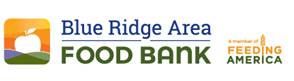 Blue Ridge Area Food Bank Monthly USDA Distribution ReportReports are due by the following to your local branch by the 5th of the month following.Agency Name: 												Agency Number: 				Month: ____________	Year:			Total Households Served During Month:					Signature & Title:								Total Individuals Served During Month:					Telephone #/Email:																		Date:										Name of Food ItemsName of Food ItemsName of Food ItemsName of Food ItemsName of Food ItemsName of Food ItemsName of Food ItemsName of Food ItemsName of Food ItemsName of Food ItemsName of Food ItemsName of Food ItemsName of Food ItemsNumber of Individual Cans or Bags1.- Amount on         Hand2.- Amount      Received3.- Amount      Available        (total of     lines 1 + 2)4.- Amount      Issued5.-Amount     Damaged6.- Physical      Count